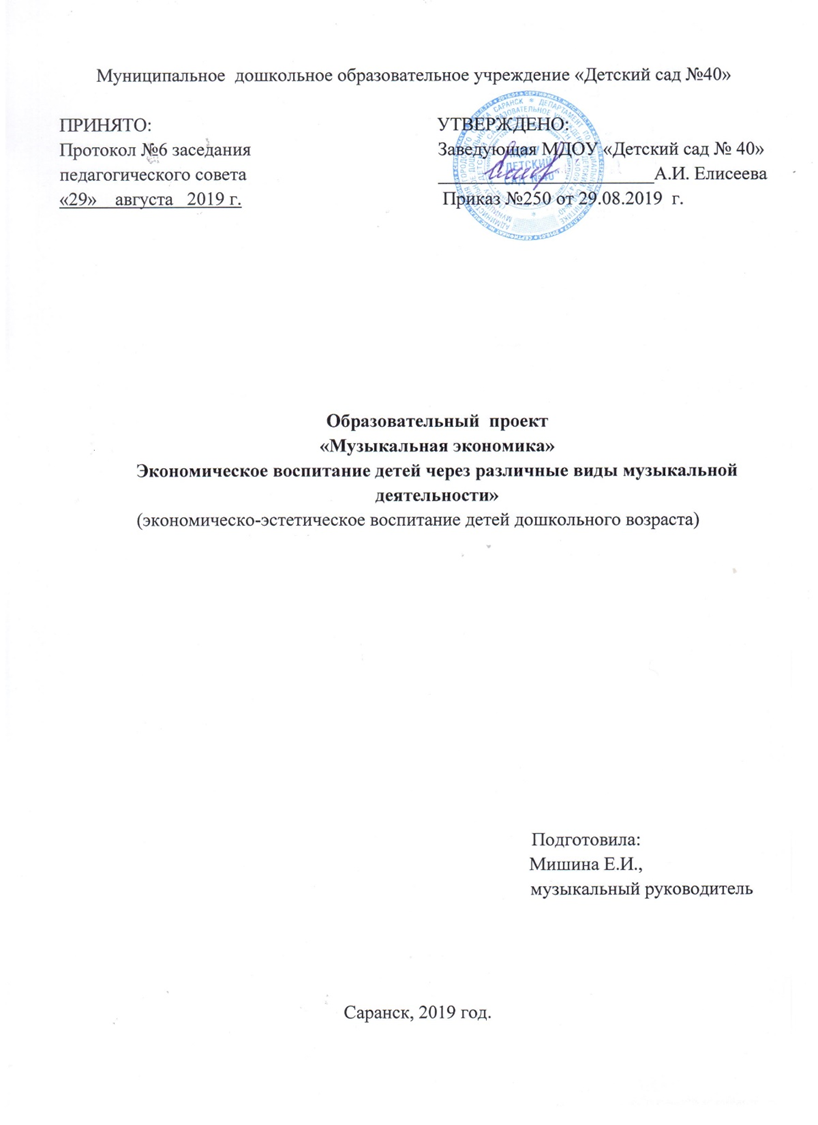 Образовательный  проект «Музыкальная экономика»Экономическое воспитание детей через различные виды музыкальной деятельности»(экономическо-эстетическое воспитание детей дошкольного возраста)Актуальность Слово «экономика» в переводе с древнегреческого означает «умение вести домашнее хозяйство».  Свои первые экономические познания ребенок делает в семье. Экономическое воспитание дошкольника, это то, как родители ведут домашнее хозяйство: чем занимаются, какие у них профессии, как распределяется семейный бюджет, на что необходимо потратить деньги в первую очередь, и почему каждый раз нельзя выпрашивать купить игрушку в магазине?Ребенок, вовлеченный в ведение домашнего хозяйства, часто задает взрослым вопросы: почему вода из закрытого крана не должна капать? Зачем на стиральной машине есть кнопка экономический режим? Почему надо следить, чтобы в квартире не горел без надобности свет? Экономическое воспитание необходимо начинать в семье, так как именно здесь накапливается определенный «экономический опыт», который в дальнейшем обогащается, углубляется и систематизируется. Семья – это то сообщество, в котором ребенок впервые становится участником экономической жизни, что связано, прежде всего, с покупкой продуктов и вещей; ухаживанием за домашними животными и младшими детьми; планированием и организацией своего труда; выполнением постоянных домашних поручений и т.п. Кроме того, дети в различной степени участвуют в распределении семейного бюджета, приучаются к саморегуляции потребностей, осведомлены о наличии собственности, об источниках доходов семьи.  При этом роль детского сада не менее важна, ведь именно дошкольное образование дает знания, позволяющие в впоследствии ребенку выстраивать линию собственного поведения. Учитывая то, что у дошкольников преобладает наглядно-образное мышление одним из наилучших методов освоения ребенком начальных знаний об экономике служит музыкальная деятельность. Через различные виды музыкальной деятельности, направленные на изучение экономики дети в значительной степени расширяют свой кругозор и повышают уровень коммуникативного общения друг с другом. Экономическое воспитание дошкольников – это процесс формирования экономического кругозора, освоения экономических представлений и понятий, начальных экономических умений, приобретение таких качеств личности как трудолюбие, бережливость, деловитость.Овладение экономическими знаниями осуществляется в процессе пения песен с экономическим содержанием, слушания тематической музыки, исполнения танцев, передающих образы экономической направленности, пение частушек.Актуальность очевидна: с проблемами экономики дошкольников сталкивает современная жизнь.  Отсутствие целенаправленного экономического воспитания послужило причиной для углублённого изучения данной проблемы.Методика работы с детьми в рамках музыкально-экономического проекта разработана на основе интегрированного подхода. Проект адресован детям старшего дошкольного возраста. В  нём  учтены возрастные особенности, интересы и предпочтения детей. Проект включает в себя творческую деятельность: игровое творчество, песенное, танцевальное. В ходе работы по проекту с детьми проводятся беседы; театрализованные, сюжетно-ролевые, подвижные и речевые игры; ритмопластика; отгадывание загадок; чтение художественной литературы. По методике данного проекта может работать любое дошкольное учреждение, независимо от его вида и специализации. Необходимо выстроить процесс развития музыкально-экономической деятельности детей старшего дошкольного возраста на основе сочетания методической литературы: Баркан, А. Современный дошкольник : метод. пособие / А. Баркан. – М.: Издательство «Олма Медиа Групп», 2015; Методические рекомендации, конспекты занятий, сценарии игр. – М.: ВАКО, 2011.Цель: формировать представления об элементах экономики у старших дошкольников, через обогащение различных музыкальных видов деятельности экономическим содержанием.Задачи: образовательные: Формировать активный интерес к трудовой деятельности взрослых.Формировать у детей представления о разных профессиях, показать значимость профессиональной деятельности взрослых для общества и детей.Расширять представление детей и об экономике;Формировать выразительность речи, движений;Приобщать детей к исполнительской деятельности.воспитательные: Воспитывать такие качества, как бережливость, рациональность, экономность, трудолюбие;Воспитывать любовь и уважение к старшим;Формировать потребность у детей духовно обогащаться через музыкальную деятельность. развивающие:Формировать экономическое мышление через знакомство с экономическими понятиями (деньги, товар, зароботная плата);Формировать на доступном уровне взаимосвязь понятий «труд-продукт-деньги» и то, что стоимость продукта зависит от качества.Развивать творческое воображение, память, мышление, коммуникативные навыки дошкольников через различные виды музыкальной деятельности;Развивать познавательные способности детей.Проблема: Создание психолого-педагогических условий экономического воспитания детей старшего дошкольного возраста через все виды музыкальной деятельности.Новизна проекта: Новизной данного проекта является создание системы совместной деятельности воспитателей, детей, родителей направленной на развитие музыкально-экономической деятельности у детей дошкольного возраста. Практическая значимость проекта: Данный проект направлен на создание условий для экономического развития дошкольников посредством различных видов музыкальной деятельности.    Содержание работы представляет интерес для воспитателей и специалистов ДОУ и может использоваться в практической деятельности. Направления деятельности:Познавательно-развлекательное направление ставит целью знакомство детей с экономикой и со всеми её составляющими.Практическое направление – подготовка к итоговому занятию, совместные репетиции.Предметно-развивающая среда – создание декораций, костюмов, атрибутов. Основное содержание проекта:Тип проекта: художественно-эстетический, познавательный, творческий.Методы и приемы работы:Наглядные методы: демонстрация наглядного материала (иллюстрации, плакаты, презентации);Словесные методы: беседы об экономике, объяснение экономических понятий, словесные инструкции, чтение художественной литературы;Игровые методы: театрализованные, дидактические, сюжетно-ролевые игры, загадки; Практические методы: организация продуктивной деятельности детей; разучивание песен, частушек, разучивание танцев, игра на детских музыкальных инструментах, постановка сценок.Целевая аудиторияУчастники проекта: дети старшей группы, родители воспитанников, педагоги.Количество участников: воспитанники группы детского сада без специального отбора.Возраст детей: проект рассчитан на работу с детьми старшего дошкольного возраста (5-6 лет)Условия реализации образовательного проекта: проект разработан на полгода; предназначен для детей старшего дошкольного возраста (5-6 лет).Формы организации деятельности детей: групповая. Ресурсы: Информационное обеспечение проекта:Консультации для родителей; Консультации для воспитателей;Дидактический материал; Методическая литература;Художественная литература;Аудио, видеоматериалы;Атрибуты для разных танцев;Детские музыкальные инструменты.Материальное обеспечение проекта.Телевизор, экран, проектор, магнитофон, интерактивная доска.План реализации проекта: Дети:1 этап: Подготовительный1.Диагностирование детей.2. Определение цели и задач проекта.3. Разработка учебно-тематического плана.4. Создание условий для организации работы.5. Подборка сценария итогового занятия, подбор музыкального репертуара.2 этап: Основной1. Разучивание с детьми музыкального материала.2. Репетиции к итоговому занятию.3. Подготовка костюмов, атрибутов.3 этап: Заключительный1. Показ итогового занятия.2. Фотовыставка «Наши маленькие экономисты».3. Оформление презентации проекта для педагогов ДОУ, сообщение из опыта работы по проекту.Ожидаемые результаты:Дети: Сформированность представлений об экономике;Активное использование основных экономических понятий (деньги, цена, товар, семейный бюджет и пр.).Умение осознавать и соизмерять свои потребности и возможности.Формирование знаний о том, что расходы семьи не должны быть расточительными и что ребенок может, будучи экономным, их уменьшить. Педагоги: Приобретение нового опыта работы по музыкально-экономическому воспитанию дошкольника;Повышение профессионального мастерства: появится понимание необходимости в музыкально-экономическом развитии воспитанников;Повышение мастерства в организации активных форм сотрудничества с семьей.Родители:Получение возможности наблюдать за своими детьми, что дает вероятность лучше разобраться в вопросах развития ребенка;Формирование более высокой оценки достижения своих детей и гордость за них;Развитие более глубокого понимания процесса обучения детей дошкольного возраста;Возникновение доверия к воспитателям и педагогам детского сада.ВыводТаким образом, экономическое воспитание, является значимой частью в жизни дошкольников.  Формирование экономического сознания приближает детей к реальной жизни, пробуждает экономическое мышление. Занятия расширяют экономический кругозор, уточняют имеющиеся у них представления, знакомят с профессиями, позволяют понять роль труда в жизни человека, специфику товарно-денежных отношений, учат бережно относиться к вещам (игрушкам, одежде, обуви) и природным ресурсам. Анализ проведённой работы позволяет убедиться в целесообразности и эффективности построения педагогического процесса в соответствии с поставленной целью и задачами.Дети проявляют интерес к трудовой деятельности взрослых, имеют представления о разных профессиях, понимают значимость профессиональной деятельности взрослых для общества и детей. Проявляют интерес к профессиям своих родителей.Повысился уровень экономических знаний родителей, участия родителей в воспитательно-образовательном процессе, повысилась коммуникативность родителей.Разработанные методы и приёмы сотрудничества педагогического коллектива ДОУ и родителей способствовала воспитанию у детей осознанного и бережного отношения к предметам, людям; бережному отношение к материально – техническому окружению и к результатам человеческого труда.Перспективный план работы с родителями:Перспективный план работы с педагогами:Перспективный план деятельности с детьми в рамках проектной деятельности:Педагогический мониторинг по театрализованной деятельности дошкольников.Низкий уровень Экономическую терминологию не понимает. Ролевой диалог передает только с помощью педагога. Не может передать поведение героев сценки.  При передаче движений не использует жесты, мимику, нуждается в поддержке и стимуляции деятельности со стороны взрослого. Допускает ошибки в произношении. Речь недостаточно выразительна. Эмоциональный отклик на прослушанное произведение  выражен слабо.  Ребенок пассивен в исполнении.Средний  уровень Ребенок способен понимать экономические термины, но не использует их в речи. Охотно принимает участие в играх, песнях, танцах, но не проявляет творческой инициативы. Ролевой диалог передает с помощью взрослого.Высокий уровеньРебенок понимает и свободно использует в своей речи экономическую терминологию. Активно принимает участие во всех видах музыкальной деятельности, проявляет творческую инициативу. Охотно и полно ведет ролевой диалог.Список использованных источников:1. Алиева Т. Экономика: жизнь и игра // Обруч. 2003. №1. с.3.2. Баркан, А. Современный дошкольник : метод. пособие / А. Баркан. – М. : Издательство «Олма Медиа Групп», 2015. – 156 с.3. Власова И.В. Готовим ребенка к жизни // Детский сад от А до Я. 2003. №4. с.140.4. Власова И.В., Прохорова Н.П. Ключ к сердцу ребенка  // Детский сад от А до Я. 2003. №4. с.121.5. Дошкольникам об экономике: пособие для педагогов учреждений, обеспечивающих получение дошкольного образования / Е.Н. Табих. – Минск: Выш. шк., 2007. – 48 с.: ил.6. Играем в экономику: комплексные занятия, сюжетно-ролевые игры и дидактические игры / авт.- сост. Л.Г. Киреева. – Волгоград: Учитель, 2008г. – 169 с.7. Капкова Е.Б. Необходимо объединить усилия //Детский сад от А до Я. 2003. №4. с.143.8. Кнышова Л.В., Меньшикова О.И., Попова Т.Л. Экономика доя малышей, или Как Миша стал бизнесменом. – М.: Педагогика – Пресс, 2001. – 118.: ил.9. Проектный метод в деятельности дошкольного учреждения: Пособие для руководителей и практических работников дошкольного образовательного учреждения / Авт.–сост.: Л.С. Киреева, Т.А. Данилина, Т.С. Лагода, М.Б. Зуйкова. – М.: АРКТИ,2003. – 96с.Месяц/неделяСовместная деятельность ЦельСентябрьАнкетирование родителей «Что вы знаете об экономике»Цель: выявить уровеньэкономических знаний у родителей.Сентябрь-ОктябрьПодбор материалов для работы по проекту.Цель: приобщать родителей, к совместной деятельности с педагогами и детьми.НоябрьКонсультация на тему: «Дошкольник и экономика»Цель: развивать желание родителей, давать детям доступные знания и некоторые экономически значимые качества личности, берущие свое начало в детстве: бережливость, трудолюбие, экономность и др.ДекабрьПоказ итогового занятияЦель: доставить положительные эмоции от праздника; подвести итог работы музыкально-экономического проекта.Месяц/неделяВид деятельность Программное содержаниеОктябрьКонсультация на тему: «Экономика для взрослых и детей»Цель: совершенствовать профессиональную подготовку воспитателей в работе с детьми. Создать условия для развития творческого потенциала педагогов.НоябрьКонсультация: «Особенности и формы организации работы с родителями по экономическому воспитанию детей дошкольного возраста»Цель: ознакомить воспитателей с особенностями и формами организации работы с родителями по экономическому воспитанию детей.ДекабрьОткрытый просмотр итогового занятияЦель: повысить педагогическую компетентность воспитателей, систематизировать и углубить знания педагогов по теме «Экономическое воспитание»Месяц/неделяОбразовательный модультемаПрограммное содержаниеОборудованиеСовместная деятельность с детьми Сентябрь1-2 неделя«Музыкальная экономика»Диагностика«Вводное занятие» Проведение диагностики детей с целью выявления уровня знаний об экономике и развитии творческих способностей. Познакомить детей с понятиями «экономика», «инфляция».Магнитофон, фортепиано, иллюстрации.Беседа, наблюдение, опросы.Загадывание экономических загадок. Игра на развитие внимания «Будь внимателен».Сентябрь3-4 неделя«Музыкальная экономика»«Экономические частушки»Познакомить детей с экономическими понятиями «деньги», «цена», денежными знаками Российской Федерации, уточнить их назначение. Стимулировать эмоциональное восприятие детьми экономических частушек.Магнитофон, фортепиано, иллюстрации, музыкальные инструменты.БеседаЗагадывание экономических загадок. Разучивание частушекОктябрь1-2 неделя«Музыкальная экономика»«Мы певцы»Раскрыть детям сущность понятия прибыль, долг, зависимость между качеством товара и получаемой прибылью при его продаже.Разучить с детьми песню «Сороконожки»Учить чётко проговаривать слова, сочетая движения и речь; запоминать и интонационно выразительно воспроизводить слова и фразы текста.Магнитофон, фортепиано, атрибуты.БеседаРазучивание песниУпражнения на дыхание, на артикуляцию «Капризуля», «Колокольчики». Работа над скороговорками «Оса уселась на носу, осу на сук я отнесу».Октябрь3-4 неделя«Музыкальная экономика» «Мы танцоры»Развивать чувство ритма, быстроту реакции, координацию движений, двигательную способность и пластическую выразительность. 
Магнитофон, фортепиано, атрибуты.Разминочные упражненияУпражнения на внимание и на координацию Игра на двигательные способности «Зёрнышко» Разучивание танцевНоябрь1-2 неделя«Музыкальная экономика»«Театрализованная игра»Воспитывать у детей желание выступать. Учить действовать согласованно. Учить детей действовать в условиях вымысла, общаться и реагировать на поведение друг друга. Развивать память, воображение детей.Магнитофон, фортепиано, атрибуты.Разминочные упражненияТеатрализованное упражнение «Едем, едем на тележке». Беседа о сценке. Игра «Угадай, что я делаю?» Скороговорка «Тары-бары, растабары, у Варвары куры стары».Ноябрь3-4 неделя«Музыкальная экономика»«Знакомство со сценарием к итоговому занятию»Познакомить со сценариям.Пополнять словарный запас, развивать воображение, активизировать ассоциативное мышление детей.Магнитофон, фортепиано, иллюстрации.Беседа по сценарию, распределение ролей.Игра на расширение диапазона голоса «У бабушки в деревне». Игры со скороговорками «Фраза по кругу» Декабрь 1-2 неделя«Музыкальная экономика»«Подготовка к итоговому занятию»Работа по сценарию. Продолжать развивать интерес к экономике через различные виды музыкальной деятельности, совершенствовать четкость произношения (дыхание, артикуляция, дикция, интонация).  Магнитофон, фортепиано, реквизит.Репетиции сценок, индивидуальных песен и танцев к итоговому занятию. Упражнения на опору дыхания «Эхо», «Гудок». Скороговорка «В аквариуме у Харитона четыре рака да три тритона»Декабрь3-4 неделя«Музыкальная экономика»«Показ итогового занятия»Провести генеральные репетиции, используя все выразительные средства: декорации, музыка, костюмы, реквизит, бутафория. Воспитывать интерес к театрализации, желание выступать перед публикой.Творческий отчёт по тмузыкально-экономической деятельности.Магнитофон, фортепиано, декорации, костюмы, реквизит.Показательное выступление. Демонстрация  полученных умений в течение проектной деятельности.